RENCANA PEMBELAJARAN SEMESTERPROGRAM STUDI DIPLOMA III TEKNOLOGI MULTIMEDIA BROADCASTINGDEPARTEMEN TEKNOLOGI MULTIMEDIA KREATIFRENCANA PEMBELAJARAN SEMESTERPROGRAM STUDI DIPLOMA III TEKNOLOGI MULTIMEDIA BROADCASTINGDEPARTEMEN TEKNOLOGI MULTIMEDIA KREATIFRENCANA PEMBELAJARAN SEMESTERPROGRAM STUDI DIPLOMA III TEKNOLOGI MULTIMEDIA BROADCASTINGDEPARTEMEN TEKNOLOGI MULTIMEDIA KREATIFRENCANA PEMBELAJARAN SEMESTERPROGRAM STUDI DIPLOMA III TEKNOLOGI MULTIMEDIA BROADCASTINGDEPARTEMEN TEKNOLOGI MULTIMEDIA KREATIFRENCANA PEMBELAJARAN SEMESTERPROGRAM STUDI DIPLOMA III TEKNOLOGI MULTIMEDIA BROADCASTINGDEPARTEMEN TEKNOLOGI MULTIMEDIA KREATIFRENCANA PEMBELAJARAN SEMESTERPROGRAM STUDI DIPLOMA III TEKNOLOGI MULTIMEDIA BROADCASTINGDEPARTEMEN TEKNOLOGI MULTIMEDIA KREATIFRENCANA PEMBELAJARAN SEMESTERPROGRAM STUDI DIPLOMA III TEKNOLOGI MULTIMEDIA BROADCASTINGDEPARTEMEN TEKNOLOGI MULTIMEDIA KREATIFRENCANA PEMBELAJARAN SEMESTERPROGRAM STUDI DIPLOMA III TEKNOLOGI MULTIMEDIA BROADCASTINGDEPARTEMEN TEKNOLOGI MULTIMEDIA KREATIFRENCANA PEMBELAJARAN SEMESTERPROGRAM STUDI DIPLOMA III TEKNOLOGI MULTIMEDIA BROADCASTINGDEPARTEMEN TEKNOLOGI MULTIMEDIA KREATIF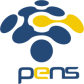 KodeKodeVB034106VB034106Mata KuliahMata KuliahJaringan MultimediaJaringan MultimediaJaringan MultimediaBobot SKSBobot SKS22SemesterSemester444Kelompok MKKelompok MKMK Kompetensi Utama MK Kompetensi Utama Jam/mingguJam/minggu222Tim Pengampu MKTim Pengampu MKAkhmad AlimudinAkhmad AlimudinAkhmad AlimudinAkhmad AlimudinAkhmad AlimudinAkhmad AlimudinAkhmad AlimudinCapaian PembelajaranCapaian Pembelajaran-Mahasiswa dapat memahami service – service yang ada di jaringan multimedia-Mahasiswa mengetahui jenis aplikasi dan layanan pada jaringan multimedia -Mahasiswa mampu menyebutkan definisi multimedia, jenis-jenis multimedia dan aplikasinya-Mahasiswa dapat memahami service – service yang ada di jaringan multimedia-Mahasiswa mengetahui jenis aplikasi dan layanan pada jaringan multimedia -Mahasiswa mampu menyebutkan definisi multimedia, jenis-jenis multimedia dan aplikasinya-Mahasiswa dapat memahami service – service yang ada di jaringan multimedia-Mahasiswa mengetahui jenis aplikasi dan layanan pada jaringan multimedia -Mahasiswa mampu menyebutkan definisi multimedia, jenis-jenis multimedia dan aplikasinya-Mahasiswa dapat memahami service – service yang ada di jaringan multimedia-Mahasiswa mengetahui jenis aplikasi dan layanan pada jaringan multimedia -Mahasiswa mampu menyebutkan definisi multimedia, jenis-jenis multimedia dan aplikasinya-Mahasiswa dapat memahami service – service yang ada di jaringan multimedia-Mahasiswa mengetahui jenis aplikasi dan layanan pada jaringan multimedia -Mahasiswa mampu menyebutkan definisi multimedia, jenis-jenis multimedia dan aplikasinya-Mahasiswa dapat memahami service – service yang ada di jaringan multimedia-Mahasiswa mengetahui jenis aplikasi dan layanan pada jaringan multimedia -Mahasiswa mampu menyebutkan definisi multimedia, jenis-jenis multimedia dan aplikasinya-Mahasiswa dapat memahami service – service yang ada di jaringan multimedia-Mahasiswa mengetahui jenis aplikasi dan layanan pada jaringan multimedia -Mahasiswa mampu menyebutkan definisi multimedia, jenis-jenis multimedia dan aplikasinya-Mahasiswa dapat memahami service – service yang ada di jaringan multimedia-Mahasiswa mengetahui jenis aplikasi dan layanan pada jaringan multimedia -Mahasiswa mampu menyebutkan definisi multimedia, jenis-jenis multimedia dan aplikasinya-Mahasiswa dapat memahami service – service yang ada di jaringan multimedia-Mahasiswa mengetahui jenis aplikasi dan layanan pada jaringan multimedia -Mahasiswa mampu menyebutkan definisi multimedia, jenis-jenis multimedia dan aplikasinya-Mahasiswa dapat memahami service – service yang ada di jaringan multimedia-Mahasiswa mengetahui jenis aplikasi dan layanan pada jaringan multimedia -Mahasiswa mampu menyebutkan definisi multimedia, jenis-jenis multimedia dan aplikasinyaPokok BahasanPokok BahasanIntro : Multimedia & ApplicationStand-alone multimedia applicationNetworked multimedia applicationIntro : Multimedia & ApplicationStand-alone multimedia applicationNetworked multimedia applicationIntro : Multimedia & ApplicationStand-alone multimedia applicationNetworked multimedia applicationIntro : Multimedia & ApplicationStand-alone multimedia applicationNetworked multimedia applicationIntro : Multimedia & ApplicationStand-alone multimedia applicationNetworked multimedia applicationIntro : Multimedia & ApplicationStand-alone multimedia applicationNetworked multimedia applicationIntro : Multimedia & ApplicationStand-alone multimedia applicationNetworked multimedia applicationIntro : Multimedia & ApplicationStand-alone multimedia applicationNetworked multimedia applicationIntro : Multimedia & ApplicationStand-alone multimedia applicationNetworked multimedia applicationIntro : Multimedia & ApplicationStand-alone multimedia applicationNetworked multimedia applicationReferensiReferensiZe-Nian Li and Mark. S. Drew, Fundamentals of Multimedia, Prentice-Hall, 2003. ISBN 0130618721.K. Sayood, Introduction to Data Compression, Morgan-Kauffman, 2000. ISBN 1558605584. W.C. Hardy, QoS Measurement and Evaluation of Telecommunications Quality of Service, Wiley, 2001. ISBN 0470845910.S. Katzenbeisser dan F.A.P Petitcolas,  Information Hiding Techniques for Steganography and Digital Watermarking, Artech House Publisher, 2000. ISBN 1580530354   Fluckiger, Francois, Understanding networked multimedia:applications and technology, Prentice-Hall, 2004, ISBN 0131909924Ze-Nian Li and Mark. S. Drew, Fundamentals of Multimedia, Prentice-Hall, 2003. ISBN 0130618721.K. Sayood, Introduction to Data Compression, Morgan-Kauffman, 2000. ISBN 1558605584. W.C. Hardy, QoS Measurement and Evaluation of Telecommunications Quality of Service, Wiley, 2001. ISBN 0470845910.S. Katzenbeisser dan F.A.P Petitcolas,  Information Hiding Techniques for Steganography and Digital Watermarking, Artech House Publisher, 2000. ISBN 1580530354   Fluckiger, Francois, Understanding networked multimedia:applications and technology, Prentice-Hall, 2004, ISBN 0131909924Ze-Nian Li and Mark. S. Drew, Fundamentals of Multimedia, Prentice-Hall, 2003. ISBN 0130618721.K. Sayood, Introduction to Data Compression, Morgan-Kauffman, 2000. ISBN 1558605584. W.C. Hardy, QoS Measurement and Evaluation of Telecommunications Quality of Service, Wiley, 2001. ISBN 0470845910.S. Katzenbeisser dan F.A.P Petitcolas,  Information Hiding Techniques for Steganography and Digital Watermarking, Artech House Publisher, 2000. ISBN 1580530354   Fluckiger, Francois, Understanding networked multimedia:applications and technology, Prentice-Hall, 2004, ISBN 0131909924Ze-Nian Li and Mark. S. Drew, Fundamentals of Multimedia, Prentice-Hall, 2003. ISBN 0130618721.K. Sayood, Introduction to Data Compression, Morgan-Kauffman, 2000. ISBN 1558605584. W.C. Hardy, QoS Measurement and Evaluation of Telecommunications Quality of Service, Wiley, 2001. ISBN 0470845910.S. Katzenbeisser dan F.A.P Petitcolas,  Information Hiding Techniques for Steganography and Digital Watermarking, Artech House Publisher, 2000. ISBN 1580530354   Fluckiger, Francois, Understanding networked multimedia:applications and technology, Prentice-Hall, 2004, ISBN 0131909924Ze-Nian Li and Mark. S. Drew, Fundamentals of Multimedia, Prentice-Hall, 2003. ISBN 0130618721.K. Sayood, Introduction to Data Compression, Morgan-Kauffman, 2000. ISBN 1558605584. W.C. Hardy, QoS Measurement and Evaluation of Telecommunications Quality of Service, Wiley, 2001. ISBN 0470845910.S. Katzenbeisser dan F.A.P Petitcolas,  Information Hiding Techniques for Steganography and Digital Watermarking, Artech House Publisher, 2000. ISBN 1580530354   Fluckiger, Francois, Understanding networked multimedia:applications and technology, Prentice-Hall, 2004, ISBN 0131909924Ze-Nian Li and Mark. S. Drew, Fundamentals of Multimedia, Prentice-Hall, 2003. ISBN 0130618721.K. Sayood, Introduction to Data Compression, Morgan-Kauffman, 2000. ISBN 1558605584. W.C. Hardy, QoS Measurement and Evaluation of Telecommunications Quality of Service, Wiley, 2001. ISBN 0470845910.S. Katzenbeisser dan F.A.P Petitcolas,  Information Hiding Techniques for Steganography and Digital Watermarking, Artech House Publisher, 2000. ISBN 1580530354   Fluckiger, Francois, Understanding networked multimedia:applications and technology, Prentice-Hall, 2004, ISBN 0131909924Ze-Nian Li and Mark. S. Drew, Fundamentals of Multimedia, Prentice-Hall, 2003. ISBN 0130618721.K. Sayood, Introduction to Data Compression, Morgan-Kauffman, 2000. ISBN 1558605584. W.C. Hardy, QoS Measurement and Evaluation of Telecommunications Quality of Service, Wiley, 2001. ISBN 0470845910.S. Katzenbeisser dan F.A.P Petitcolas,  Information Hiding Techniques for Steganography and Digital Watermarking, Artech House Publisher, 2000. ISBN 1580530354   Fluckiger, Francois, Understanding networked multimedia:applications and technology, Prentice-Hall, 2004, ISBN 0131909924Ze-Nian Li and Mark. S. Drew, Fundamentals of Multimedia, Prentice-Hall, 2003. ISBN 0130618721.K. Sayood, Introduction to Data Compression, Morgan-Kauffman, 2000. ISBN 1558605584. W.C. Hardy, QoS Measurement and Evaluation of Telecommunications Quality of Service, Wiley, 2001. ISBN 0470845910.S. Katzenbeisser dan F.A.P Petitcolas,  Information Hiding Techniques for Steganography and Digital Watermarking, Artech House Publisher, 2000. ISBN 1580530354   Fluckiger, Francois, Understanding networked multimedia:applications and technology, Prentice-Hall, 2004, ISBN 0131909924Ze-Nian Li and Mark. S. Drew, Fundamentals of Multimedia, Prentice-Hall, 2003. ISBN 0130618721.K. Sayood, Introduction to Data Compression, Morgan-Kauffman, 2000. ISBN 1558605584. W.C. Hardy, QoS Measurement and Evaluation of Telecommunications Quality of Service, Wiley, 2001. ISBN 0470845910.S. Katzenbeisser dan F.A.P Petitcolas,  Information Hiding Techniques for Steganography and Digital Watermarking, Artech House Publisher, 2000. ISBN 1580530354   Fluckiger, Francois, Understanding networked multimedia:applications and technology, Prentice-Hall, 2004, ISBN 0131909924Ze-Nian Li and Mark. S. Drew, Fundamentals of Multimedia, Prentice-Hall, 2003. ISBN 0130618721.K. Sayood, Introduction to Data Compression, Morgan-Kauffman, 2000. ISBN 1558605584. W.C. Hardy, QoS Measurement and Evaluation of Telecommunications Quality of Service, Wiley, 2001. ISBN 0470845910.S. Katzenbeisser dan F.A.P Petitcolas,  Information Hiding Techniques for Steganography and Digital Watermarking, Artech House Publisher, 2000. ISBN 1580530354   Fluckiger, Francois, Understanding networked multimedia:applications and technology, Prentice-Hall, 2004, ISBN 0131909924MK PrasyaratMK PrasyaratJaringan KomputerJaringan KomputerJaringan KomputerJaringan KomputerJaringan KomputerJaringan KomputerJaringan KomputerJaringan KomputerJaringan KomputerJaringan KomputerMedia PembelajaranMedia PembelajaranLCD Projector, Papan TulisLCD Projector, Papan TulisLCD Projector, Papan TulisLCD Projector, Papan TulisLCD Projector, Papan TulisLCD Projector, Papan TulisLCD Projector, Papan TulisLCD Projector, Papan TulisLCD Projector, Papan TulisLCD Projector, Papan TulisAsesmen (%)Asesmen (%)Tugas(40%), UTS(30%), UAS(30%)Tugas(40%), UTS(30%), UAS(30%)Tugas(40%), UTS(30%), UAS(30%)Tugas(40%), UTS(30%), UAS(30%)Tugas(40%), UTS(30%), UAS(30%)Tugas(40%), UTS(30%), UAS(30%)Tugas(40%), UTS(30%), UAS(30%)Tugas(40%), UTS(30%), UAS(30%)Tugas(40%), UTS(30%), UAS(30%)Tugas(40%), UTS(30%), UAS(30%)Mgg Ke-Sub Capaian Pembelajaran MK(Kemampuan Akhir Yang Direncanakan)Sub Capaian Pembelajaran MK(Kemampuan Akhir Yang Direncanakan)Bahan Kajian (Materi Pembelajaran)Bahan Kajian (Materi Pembelajaran)Bentuk PembelajaranBentuk PembelajaranWaktu Belajar (menit)Kriteria Asesmen (Indikator)Kriteria Asesmen (Indikator)Bentuk AsesmenBobot1Mahasiswa mampu menyebutkan definisi multimedia, jenis-jenis multimedia dan aplikasinya  Mahasiswa mampu menyebutkan definisi multimedia, jenis-jenis multimedia dan aplikasinya  Intro :Multimedia & ApplicationIntro :Multimedia & ApplicationCeramahTutorial, Demo PraktikumCeramahTutorial, Demo PraktikumTM: 40 mntTgs: 40 mntBM: 20 mntMengetahui jenis-jenis multimedia dan aplikasinyaMengetahui jenis-jenis multimedia dan aplikasinyaPertanyaan dan tugas40%2-3Mahasiswa dapat menjelaskan tahapan-tahapan dalam menghasilkan konten multimediaMahasiswa dapat menjelaskan tahapan-tahapan dalam menghasilkan konten multimediaProduksi konten multimediaProduksi konten multimediaCeramahTutorial, Demo PraktikumCeramahTutorial, Demo PraktikumTM: 40 mntTgs: 40 mntBM: 20 mnt.Mengetahui tahapan-tahapan dalam menghasilkan konten multimedia.Mengetahui tahapan-tahapan dalam menghasilkan konten multimedia.Pertanyaan dan tugas40%4-5Mahasiswa mengenal dan mampu melakukan kompresi data multimedia dengan menggunakan berbagai metodeMahasiswa mengenal dan mampu melakukan kompresi data multimedia dengan menggunakan berbagai metodekompresi data multimediakompresi data multimediaCeramahTutorial, Demonstrasi, PraktikCeramahTutorial, Demonstrasi, PraktikTM: 40 mntTgs: 40 mntBM: 20 mnt.Menjelaskan kompresi data multimedia dengan menggunakan berbagai metodeMenjelaskan kompresi data multimedia dengan menggunakan berbagai metodePresentasi dan tugas40%6-7Mahasiswa mampu menyebutkan jenis-jenis peralatan atau media akses jaringan multimedia Mahasiswa mampu menyebutkan jenis-jenis peralatan atau media akses jaringan multimedia Multimedia Networking RequirementMultimedia Networking RequirementCeramahMemainkan peranGroupDemoBelajar diskusiDiscoveyPraktikumProblem base learningCeramahMemainkan peranGroupDemoBelajar diskusiDiscoveyPraktikumProblem base learningTM: 40 mntTgs: 40 mntBM: 20 mnt.Menjelaskan jenis-jenis peralatan atau media akses jaringan multimediaMenjelaskan jenis-jenis peralatan atau media akses jaringan multimediaTugas,  laporan40%8-10Mahasiswa mampu membuat aplikasi multimedia streaming, live streaming, real-time interactive dan storage streamingMahasiswa mampu membuat aplikasi multimedia streaming, live streaming, real-time interactive dan storage streamingStreamingStreamingCeramahMemainkan peranGroupDemoBelajar diskusiDiscoveyPraktikumProblem base learningCeramahMemainkan peranGroupDemoBelajar diskusiDiscoveyPraktikumProblem base learningTM: 40 mntTgs: 40 mntBM: 20 mnt.membuat aplikasi multimedia streaming, live streaming, real-time interactive dan storage streamingmembuat aplikasi multimedia streaming, live streaming, real-time interactive dan storage streamingTugas,  laporan40%11-12Mahasiswa mengenal protokol dan service yang digunakan pada aplikasi dan jaringan multimediaMahasiswa mengenal protokol dan service yang digunakan pada aplikasi dan jaringan multimediaMultimedia protokolMultimedia protokolCeramahMemainkan peranGroupDemoBelajar diskusiDiscoveyPraktikumProblem base learningCeramahMemainkan peranGroupDemoBelajar diskusiDiscoveyPraktikumProblem base learningTM: 40 mntTgs: 40 mntBM: 20 mnt.Menjelaskan protokol dan service yang digunakan pada aplikasi dan jaringan multimediaMenjelaskan protokol dan service yang digunakan pada aplikasi dan jaringan multimediaTugas,  presentasi40%13-15Mahasiswa mampu membuat aplikasi multimedia jaringan sesuai dengan perkembangan teknologi . Mahasiswa mampu membuat aplikasi multimedia jaringan sesuai dengan perkembangan teknologi . Multimedia Network Application on IndustryMultimedia Network Application on IndustryCeramahMemainkan peranGroupDemoBelajar diskusiDiscoveyPraktikumProblem base learningCeramahMemainkan peranGroupDemoBelajar diskusiDiscoveyPraktikumProblem base learningTM: 40 mntTgs: 40 mntBM: 20 mntMenjelaskan cara membuat aplikasi multimedia jaringan sesuai dengan perkembangan teknologi Menjelaskan cara membuat aplikasi multimedia jaringan sesuai dengan perkembangan teknologi Tugas dan Presentasi40%16Mahasiswa mampu melakukan instalasi dan konfigurasi jaringan sesuai dengan kebutuhan aplikasi multimedia. Mahasiswa mampu melakukan instalasi dan konfigurasi jaringan sesuai dengan kebutuhan aplikasi multimedia. Studi kasusStudi kasusCeramahMemainkan peranGroupDemoBelajardiskusiDiscoveyPraktikumProblem base learningCeramahMemainkan peranGroupDemoBelajardiskusiDiscoveyPraktikumProblem base learningTM: 40 mntTgs: 40 mntBM: 20 mntmampu melakukan instalasi dan konfigurasi jaringan sesuai dengan kebutuhan aplikasi multimedia.mampu melakukan instalasi dan konfigurasi jaringan sesuai dengan kebutuhan aplikasi multimedia.Tugas dan Presentasi40%Post Test :UTS dan UASPost Test :UTS dan UASPost Test :UTS dan UASPost Test :UTS dan UASPost Test :UTS dan UASPost Test :UTS dan UASPost Test :UTS dan UASPost Test :UTS dan UASPost Test :UTS dan UASPost Test :UTS dan UAS60%Keterangan:TM  : Tatap MukaTgs : TugasBM : Belajar MandiriKeterangan:TM  : Tatap MukaTgs : TugasBM : Belajar MandiriKeterangan:TM  : Tatap MukaTgs : TugasBM : Belajar MandiriKeterangan:TM  : Tatap MukaTgs : TugasBM : Belajar MandiriKeterangan:TM  : Tatap MukaTgs : TugasBM : Belajar MandiriKeterangan:TM  : Tatap MukaTgs : TugasBM : Belajar MandiriKeterangan:TM  : Tatap MukaTgs : TugasBM : Belajar MandiriKeterangan:TM  : Tatap MukaTgs : TugasBM : Belajar MandiriKeterangan:TM  : Tatap MukaTgs : TugasBM : Belajar MandiriKeterangan:TM  : Tatap MukaTgs : TugasBM : Belajar MandiriKeterangan:TM  : Tatap MukaTgs : TugasBM : Belajar MandiriKeterangan:TM  : Tatap MukaTgs : TugasBM : Belajar Mandiri